Prioritize Your Pet’s Health with the free PetDesk Mobile App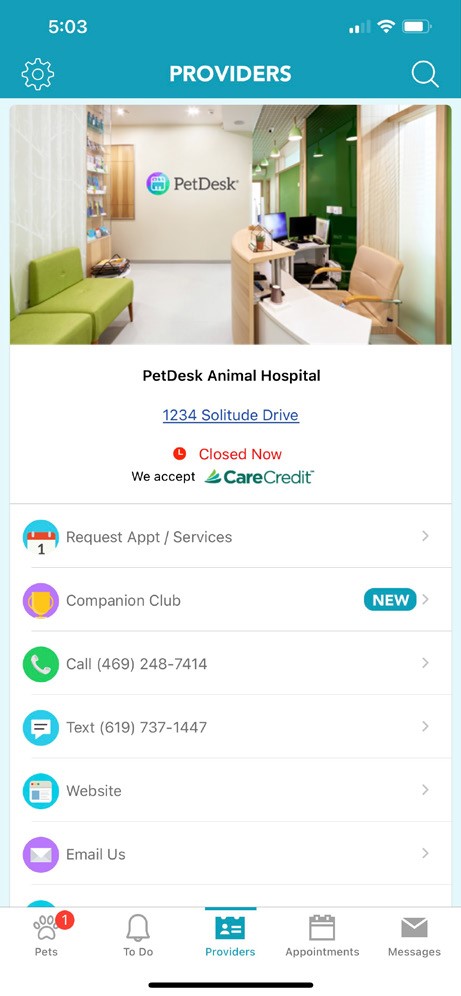 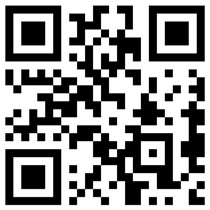 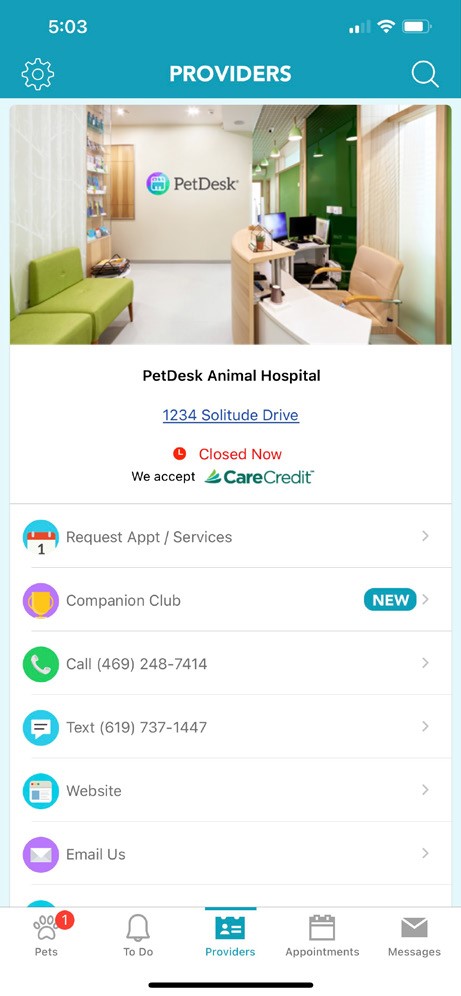 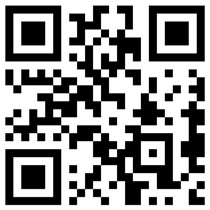 Join our Pet Parent Rewards Loyalty ProgramEarn 2 paw points for every dollar spent and redeem for cash off professional services.